Консультация для воспитателей«Организация предметно - развивающей
среды по правилам дорожного
движения в детском саду»
     Дорожно-транспортный травматизм остается приоритетной проблемой общества, требующей   решения, при всеобщем участии и самыми эффективными методами.
     Первым учителем, который может помочь обществу решить эту проблему, должен стать воспитатель детского сада и родители. Но, как правило, родители не всегда знают, правила дорожного движения или не всегда выполняют их, имеют смутное представление о проблеме детского дорожно - транспортного травматизма. 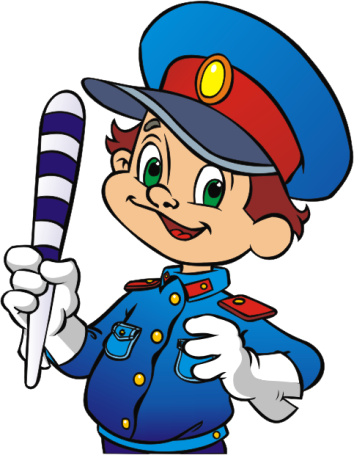       Правила дорожного движения едины для всех: детей и взрослых.  К сожалению, они написаны «взрослым» языком без всякого расчета на детей. Поэтому главная задача воспитателей и родителей – доступно разъяснить правила -ребенку, а при выборе формы обучения донести до детей смысл опасных ситуаций на дороге.
      Важное значение имеет хорошо организованный педагогический процесс
при  обучении дошкольников ПДД.  В процессе обучения правилам безопас-ности дорожного движения важны не только знания, но и развитие у воспитанников таких необходимых качеств, как внимание, память, мышление, коорди-нация движений, реакция на опасность (развитие «чувства опасности»). Пол-ное обучение знаниям, умениям и навыкам положительных, устойчивых при-вычек безопасного поведения на улицах.
      Для реализации программных задач по обучению детей правилам дорож-ного движения воспитателям необходимо создать в группах предметно – раз-вивающую среду по ПДД.
    Предметно-развивающая среда должна объективно (через свое содержание и свойства) создавать условия для творческой деятельности каждого ребенка, служить целям актуального физического и психического развития и совершен-ствования, обеспечивать зону ближайшего развития и его перспективу.
    Окружающая ребенка среда должна обеспечивать ему физическое, умствен-ное, эстетическое, нравственное, т. е. разностороннее развитие и воспитание.
      Обучая детей правилам дорожного движения, воспитатели должны не
только иметь методический и иллюстрационный художественный материал,
но и создать в группе игровую зону. Необходимо учитывать, что ведущими
для детей являются игра, труд и общение, и именно на основе интеграции
этих видов деятельности строится формирование представлений дошкольни-ков о правилах дорожного движения. Игра способствует активизации детского внимания, развитию памяти, мыш-ления, эмоций.        В игре ребенок закрепляет свои знания по ознакомлению с правиламиВ игре ребенок закрепляет свои знания по ознакомлению с правилами

дорожного движения, полученные на занятии. При подборе игровой зоны в
группе по обучению детей правилам дорожного движения необходимо
учитывать возрастные особенности детей.
    Создавая предметно-развивающую среду, необходимо помнить, что среда
должна выполнять образовательную, развивающую, воспитывающую, стиму-лирующую, организационную, коммуникативную функции. Но самое главное она должна работать на развитие самостоятельности и самодеятельности ре-бенка.
     Важно, что предметная среда имеет характер открытой, незамкнутой сис-темы, способной к корректировке и развитию. Иначе говоря, среда не пред-метный мир, окружающий ребенка, необходимо пополнять и обновлять,
приспосабливая к новообразованиям определенного возраста.
   Таким образом, создавая предметно-развивающую среду любой возрастной
группы в ДОУ, необходимо учитывать психологические основы конструктив-ного взаимодействия участников образовательного процесса, дизайн и эргономику современной среды дошкольного учреждения и психологические особенности возрастной группы, на которую нацелена данная среда.
   Рекомендуется включить в игровую зону группового помещения следующее:
- Макет «Дорога»: светофор, дорожные знаки;
- набор мягких, ярких модулей:
- «Зебра» – пешеходный переход;
- атрибуты для игр организации сюжетных игр: жезл, свисток, рули, костюмы, кепка ДПС и др.
- машины (грузовые, легковые) ;
- дорожные знаки;
- настольные печатные игры;
- плакаты;
- книжки-самоделки;
- художественная литература по теме;- в уголке  изодеятельности (книжки-раскраски, трафареты машин)
- материалы для подвижных  игр;
- дидактические игры по ПДД.